SANGAIAHSangaiah.164481@2freemail.comHR Manager,HR Department.SUB: Application for the post of Quantity Surveyor.READY TO JOIN IMMEDIATELYVISIT VISA Dear Sir/Madam,	I would welcome the opportunity to build my career in your reputed organisation. I submit my resume as attachment for your perusal.	I am a Diploma  graduate in Civil Engineering	If  my qualifications and practical experience matches any vacancies within your organization, I would welcome the opportunity to demonstrate my abilities to achieve goals and complete tasks in a timely and  thorough manner. I assure you that I will give of my best for the progress of your organization.	 I am enclosing herewith my Resume for your kind consideration. Hope for a favorable response from your end for which act of kindness I shall ever be grateful. With regards,SANGAIAH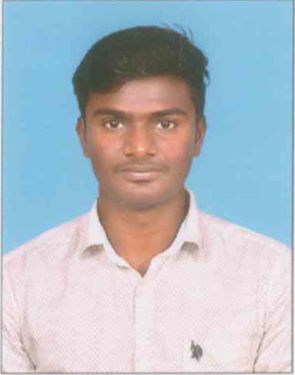 SANGAIAH Career Objective:	Seeking a career that is challenging and interesting, and lets me work on the leading area of technology, a job that gives me opportunities to learn, innovated and enhance me skills and strengths in conjunction with company goals and objectives.Work Experience:Junior  Quantity Surveyor (Facade)KEF Infrastructure India private limited.July 2017 - Present Measurement and valuations of installationsChecking and verifying quantities.pricing of variations in site instruction.Certification of subcontractors.maintaining subcontractor invoices and certifying payments.negotiation with sub contactors.submitting progress claims.prepared payment invoices and interim payment certificates Maintained quantities for final account and variations purposes.Prepared wages and monthly bill for subcontractors.monitored and verified subcontractors paymentsassessed additional cost of design variationsCoordinating  QS between the work sites and head officeJunior Quantity Surveyor (Facade)M/s Geotrix Building Envelope Pvt. Ltd.BangaloreJun 2014 - Jun 2017Verification of Contractors running and final bills as the contract conditions.Physical measurement of quantities and tracking the productivity.BOQ(Bill Of Quantity) preparation of projects.Reconciliation of pre issue materials.Maintain the vendor records.Estimation of quantities as per drawing.Rate analysis of extra items.Training and Certification:60 days training at Mohamed Sathak Polytechnic Collage for Structural Glazing.Academic Profile:Diploma in Civil Engineering (DCE) in First Class [69.68%] from Mohamed Sathak Polytechnic Collage, Kilakkarai, Ramanathapuram, TamilNadu.SSLC passed in First Class [80%] from De Britto Higher Secondary School, Devakottai, Sivakangai,TamilNadu.Strengths:Ability to grasp new ideas and technologies.Work under challenging situations.Leadership qualities.Team player.Personal Profile:Full Name			SangaiahFather’s Name			Sethuraman RMother’s Name		              Bharathi SLanguages Known		English, TamilDeclaration:	I hereby declare that the information furnished above is true and complete to the best of my knowledge.Place: Bangalore 								yours truly,Date:											